РЕЗЮМЕ.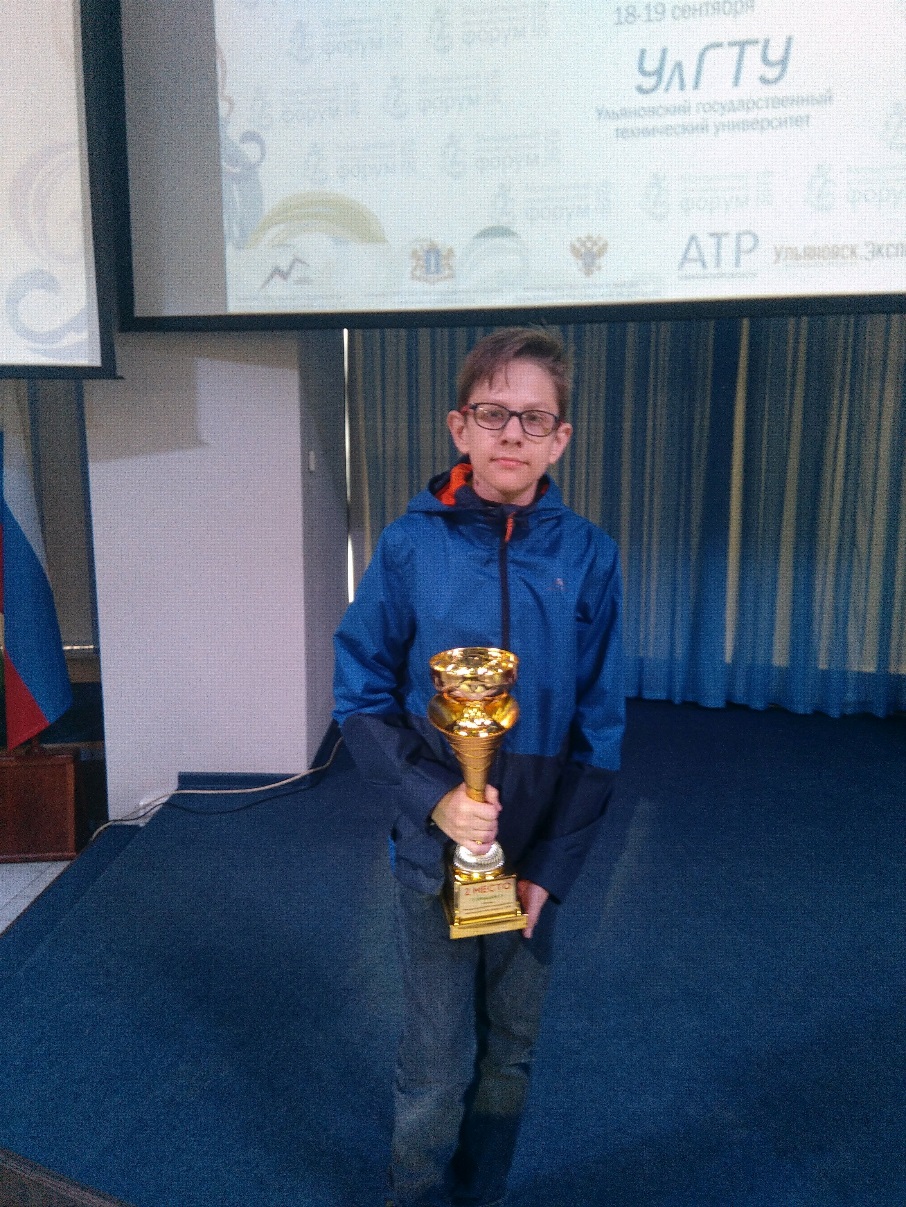 Сергеев Владислав Сергеевич09.10.2007 г.рГород УльяновскЭлетронная почта: Kat432018@yandex.ruОбъединение «Спортивная робототехника» Муниципальное бюждетное  образовательное учреждение дополнительго образования «Детско-юношеский центр №3»Руководитель: Горос Михаил ДмитриевичДолжность: педагог дополнительного образования.Образование: высшее.Квалификационная категория: перваяНаименование направления подготовки и специальности: "Русскийязык и литература"Преподаваемая учебная дисциплина:  Робототехника, «Web-production»Общий стаж: 7 лет.Педагогический стаж: 7 летПовышение квалификации и профессиональная переподготовка: ФГБОУ ВО «УлГПУ им. И.Н. Ульянова»  «Теория и практика дополнительного образования детей», 108 часов,  2020 г.Достижения.Молодежный робототехнический фестиваль «УлРОБОФЕСТ», категория : Линия Arduino, 2 место, 2020 г.Молодежный робототехнический фестиваль «УлРОБОФЕСТ», категория : «Линия Open» (12-17 лет), 3 место, 2021 г.Региональный этап Всероссийского робототехнический фестиваль «УРОБОФЕСТ», категория : творческая, 2022 г.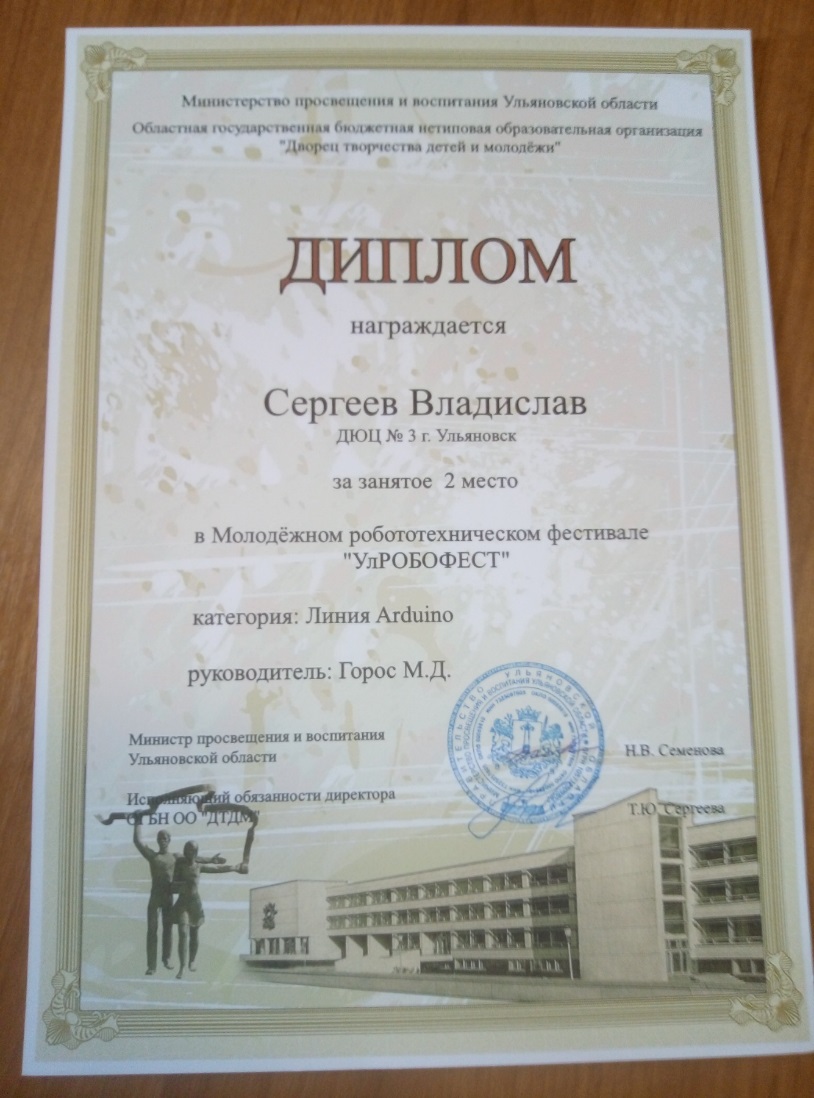 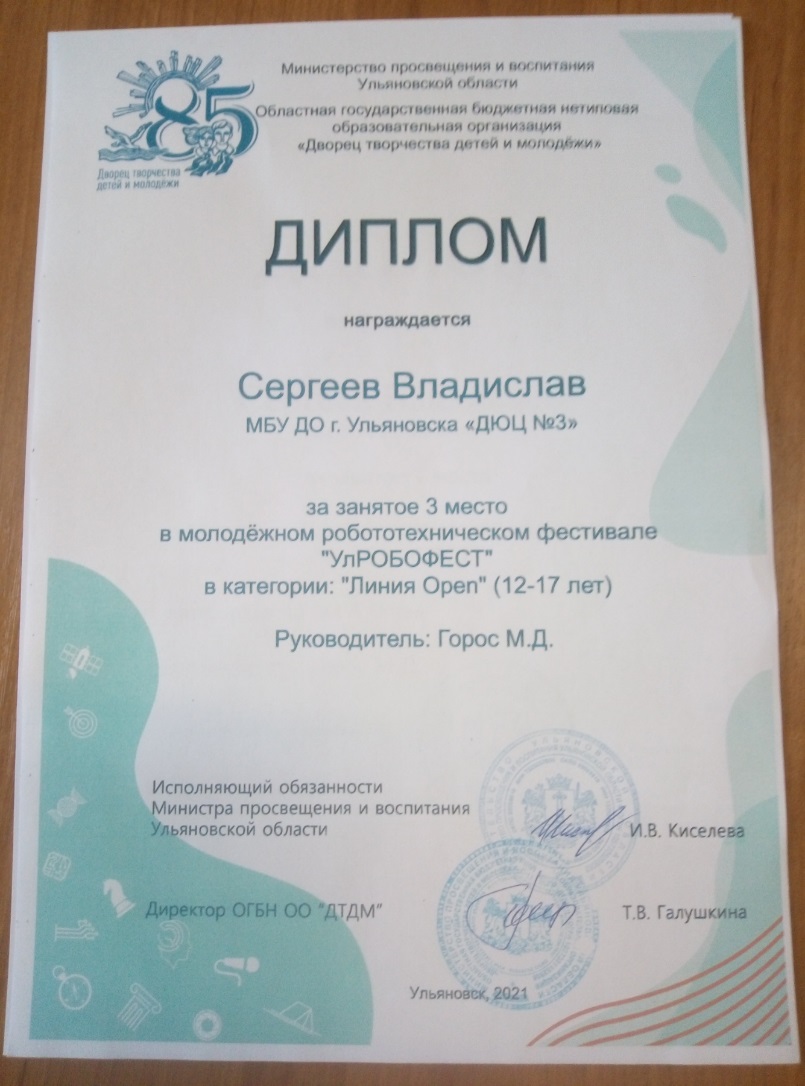 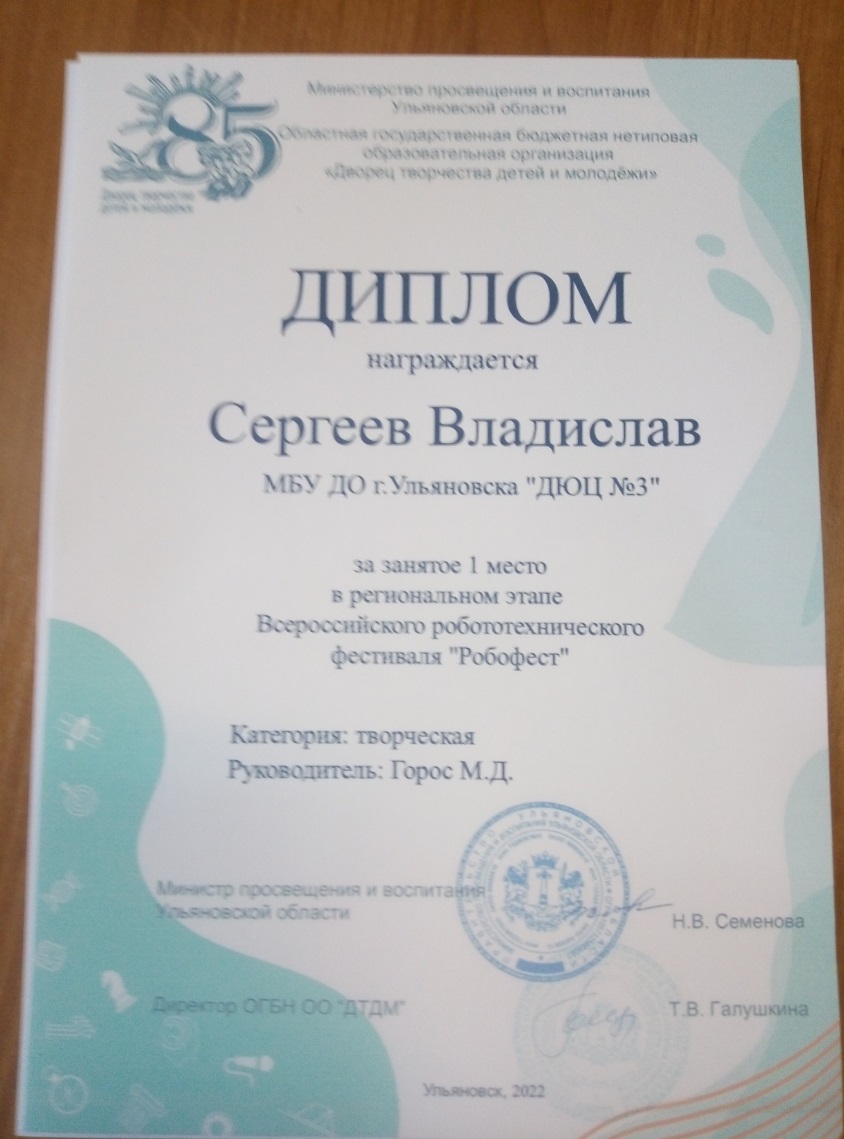 